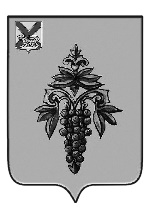 АДМИНИСТРАЦИЯЧУГУЕВСКОГО МУНИЦИПАЛЬНОГО РАЙОНАПРИМОРСКОГО КРАЯПОСТАНОВЛЕНИЕс. Чугуевка                                                О внесении изменений в постановление администрации Чугуевского муниципального района от 26 ноября 2019 года № 762-НПА «Об утверждении муниципальной программы «Развитие культуры Чугуевского муниципального округа» на 2020–2027 годы»На основании Устава Чугуевского муниципального района, руководствуясь Порядком принятия решений о разработке, формировании, реализации и проведения оценки эффективности реализации муниципальных программ в Чугуевском муниципальном районе, утвержденным постановлением администрации Чугуевского муниципального района от 08 ноября 2013 года № 936, администрация Чугуевского муниципального районаПОСТАНОВЛЯЕТ:Внести в постановление администрации Чугуевского муниципального района от 26 ноября 2019 года № 762-НПА «Об утверждении муниципальной программы «Развитие культуры Чугуевского муниципального округа» на 2020–2027 годы» (далее Постановление) следующие изменения:1.1. Пункт 2 Постановления изложить в следующей редакции:«2. Признать утратившими силу с 1 января 2020 года следующие постановления администрации Чугуевского муниципального района:- от 03 апреля 2014 года № 306-НПА «Об утверждении муниципальной программы «Содействие национально-культурному развитию народов России на территории Чугуевского муниципального района» на 2014 – 2021 годы»;- от 14 ноября 2014 года № 933-НПА «О внесении изменений в постановление администрации Чугуевского муниципального района от 03 апреля 2014 года № 306-НПА «Об утверждении муниципальной программы «Содействие национально-культурному развитию народов России на территории Чугуевского муниципального района» на 2014 – 2021 годы»;- от 27 ноября 2014 года № 970-НПА «О внесении изменений в постановление администрации Чугуевского муниципального района от 03 апреля 2014 года № 306-НПА «Об утверждении муниципальной программы «Содействие национально-культурному развитию народов России на территории Чугуевского муниципального района» на 2014 – 2021 годы»;- от 11 декабря 2015 года № 580-НПА «О внесении изменений в постановление администрации Чугуевского муниципального района от 03 апреля 2014 года № 306-НПА «Об утверждении муниципальной программы «Содействие национально-культурному развитию народов России на территории Чугуевского муниципального района» на 2014 – 2021 годы»;- от 20 января 2016 года № 13- НПА «О внесении изменений в постановление администрации Чугуевского муниципального района от 03 апреля 2014 года № 306-НПА «Об утверждении муниципальной программы «Содействие национально-культурному развитию народов России на территории Чугуевского муниципального района» на 2014 – 2021 годы»;- от 29 февраля 2016 года № 58-НПА «О внесении изменений в постановление администрации Чугуевского муниципального района от 03 апреля 2014 года № 306-НПА «Об утверждении муниципальной программы «Содействие национально-культурному развитию народов России на территории Чугуевского муниципального района» на 2014 – 2021 годы»;- от 04 июля 2016 года № 314-НПА «О внесении изменений в постановление администрации Чугуевского муниципального района от 03 апреля 2014 года № 306-НПА «Об утверждении муниципальной программы «Содействие национально-культурному развитию народов России на территории Чугуевского муниципального района» на 2014 – 2021 годы»;- от 22 ноября 2016 года № 461-НПА «О внесении изменений в постановление администрации Чугуевского муниципального района от 03 апреля 2014 года № 306-НПА «Об утверждении муниципальной программы «Содействие национально-культурному развитию народов России на территории Чугуевского муниципального района» на 2014 – 2021 годы»;- от 17 марта 2017 года № 154-НПА «О внесении изменений в постановление администрации Чугуевского муниципального района от 03 апреля 2014 года № 306-НПА «Об утверждении муниципальной программы «Содействие национально-культурному развитию народов России на территории Чугуевского муниципального района» на 2014 – 2021 годы»;- от 06 июля 2017 года № 424-НПА «О внесении изменений в постановление администрации Чугуевского муниципального района от 03 апреля 2014 года № 306-НПА «Об утверждении муниципальной программы «Содействие национально-культурному развитию народов России на территории Чугуевского муниципального района» на 2014 – 2021 годы»;- от 18 января 2018 года № 16 – НПА «О внесении изменений в постановление администрации Чугуевского муниципального района от 03 апреля 2014 года № 306-НПА «Об утверждении муниципальной программы «Содействие национально-культурному развитию народов России на территории Чугуевского муниципального района» на 2014 – 2021 годы»;- от 20 сентября 2018 года № 515-НПА «О внесении изменений в постановление администрации Чугуевского муниципального района от 03 апреля 2014 года № 306-НПА «Об утверждении муниципальной программы «Содействие национально-культурному развитию народов России на территории Чугуевского муниципального района» на 2014 – 2021 годы»;- от 25 февраля 2019 года № 94 НПА «О внесении изменений в постановление администрации Чугуевского муниципального района от 03 апреля 2014 года № 306-НПА «Об утверждении муниципальной программы «Содействие национально-культурному развитию народов России на территории Чугуевского муниципального района» на 2014 – 2020 годы»;- от 29 марта 2019 года № 167-НПА «О внесении изменений в постановление администрации Чугуевского муниципального района от 03 апреля 2014 года № 306-НПА «Об утверждении муниципальной программы «Содействие национально-культурному развитию народов России на территории Чугуевского муниципального района» на 2014 – 2021 годы»;- от 31 мая 2019 года № 297-НПА «О внесении изменений в постановление администрации Чугуевского муниципального района от 03 апреля 2014 года № 306-НПА «Об утверждении муниципальной программы «Содействие национально-культурному развитию народов России на территории Чугуевского муниципального района» на 2014 – 2021 годы»;- от 24 июня 2019 года № 352-НПА «О внесении изменений в постановление администрации Чугуевского муниципального района от 03 апреля 2014 года № 306-НПА «Об утверждении муниципальной программы «Содействие национально-культурному развитию народов России на территории Чугуевского муниципального района» на 2014 – 2021 годы»;- от 05 сентября 2019 года № 522-НПА «О внесении изменений в постановление администрации Чугуевского муниципального района от 03 апреля 2014 года № 306-НПА «Об утверждении муниципальной программы «Содействие национально-культурному развитию народов России на территории Чугуевского муниципального района» на 2014 – 2021 годы».2. Контроль за исполнением данного постановления возложить на заместителя главы администрации Чугуевского муниципального района С.А.Сидорова.3. Настоящее подлежит официальному опубликованию и размещению на официальном сайте в сети Интернет.Глава Чугуевского муниципального района,глава администрации                                                                                Р.Ю. Деменев